Ügyiratszám:1713/2013Előterjesztésa Csurgói Városgazdálkodási Kft.-vel Közszolgáltatási szerződések megkötéséreTisztelt Képviselő-testület!A Csurgói Városgazdálkodási Kft. egy működő Kft megvásárlásával (Pannon Inga Kft.), az alapító okirat módosításával jött létre 2009-évben a Képviselő-testület 142/2009.(X.29.) számú határozatával. Létrehozásának célja az önkormányzat városüzemeltetési, lakásgazdálkodói feladatainak hatékonyabb ellátása. Távlati célként építményi felújítási tevékenységek végzését, fejlesztési feladatok ellátását tűzte ki. A Kft. fő tevékenysége alapító okirata szerint ingatlan kezelés.A kötelező önkormányzati feladatokat a Kft a Polgármesteri Hivatal Városgazdálkodási-Műszaki Irodától vette át. A főbb feladatok ellátását Közszolgálati Szerződésekkel javaslom szabályozni az eddigi tapasztalat alapján.Időközben a lakásgazdálkodási önkormányzati feladatok átadásával együtt a vagyonkezelői jog létesítésére külön szerződés készült, melyben pontosításra került a februári ülésen felmerült tulajdonosi, bérbeadói jogosultság.A bérlőkiválasztás döntési rendszere az önkormányzat lakásbérletről szóló rendeletében nyertek megfogalmazást, illetve az önkormányzat Szervezeti és Működési Szabályzatában az átruházott hatásköri jegyzékben.Kérem a Tisztelt Képviselő-testülete a közszolgálati szerződések jóváhagyására az alábbi határozati javaslat szerint.Határozati javaslat:Csurgó Város Képviselő-testülete jóváhagyja a Csurgói Városgazdálkodási Kft-vel az önkormányzati intézmények, épületek karbantartására,-    közterületek karbantartására, a vízkárrendezési tevékenység ellátására vonatkozó közszolgálati szerződéseket jóváhgyja.Felhatalmazza a Polgármestert, a Városgazdálkodási Kft-t, az aljegyzőt a szerződések aláírásáraFelelős: Füstös János polgármester	  Rádics Lászlóné aljegyző	  Kovács Tamás ügyvezetőHatáridő: 2013. március 31					Füstös János					polgármesterEllenjegyezte: Rádics Lászlóné		     aljegyzőCsurgó Város Polgármesterétől     8840.Csurgó, Széchenyi tér 2.Telefon: 82/47l-388Fax: 82/471-095e-mail: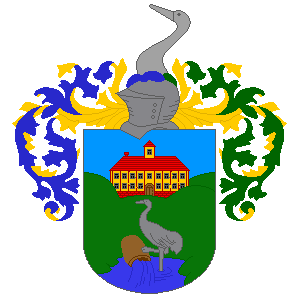 